LEGGI ATTENTAMENTE QUESTO TESTO  (esercizio svolto)LA CASA DI PAOLOIO ABITO IN CENTRO, VICINO ALLA STAZIONE, MI PIACE QUESTO QUARTIERE; CI SONO TANTI NEGOZI E C’E’ SEMPRE MOLTO MOVIMENTO DI PERSONE.DAVANTI A CASA MIA CI SONO DUE PICCOLI GIARDINI DOVE I BAMBINI GIOCANO E VICINO C’E’ ANCHE UN GRANDE SUPERMERCATO.A 100 METRI DAL SUPERMERCATO C’E’ LA FERMATA DELL’AUTOBUS; E POCO PIU’ AVANTI  C’E’ LA QUESTURA E CI SONO LE SCUOLE MEDIEE’ PROPRIO UN QUARTIERE DOVE CI SONO TUTTE LE COMODITA’! RISPONDI VERO O FALSOORA SCRIVI COSA C’E’ E COSA CI SONO (esercizio svolto)RIORDINA LE FRASI (esercizio svolto)DOMENICA AL IO MARE VADODOMENICA IO VADO AL MAREHO  COMPRATO PIZZA UNAHO COMPRATO UNA PIZZAFRATELLO MIO ROMA VIVEMIO FRATELLO VIVE A ROMALA SCRIVE ALLA LAVAGNA MAESTRALA MAESTRA SCRIVE ALLA LAVAGNAIL DI MARIO GATTO E’ BELLOIL GATTO DI MARIO E’ BELLOIERI LA SONO BARBA FATTO MIIERI MI SONO FATTO LA BARBASCRIVI IL NOME (esercizio svolto)CASA                   BICICLETTA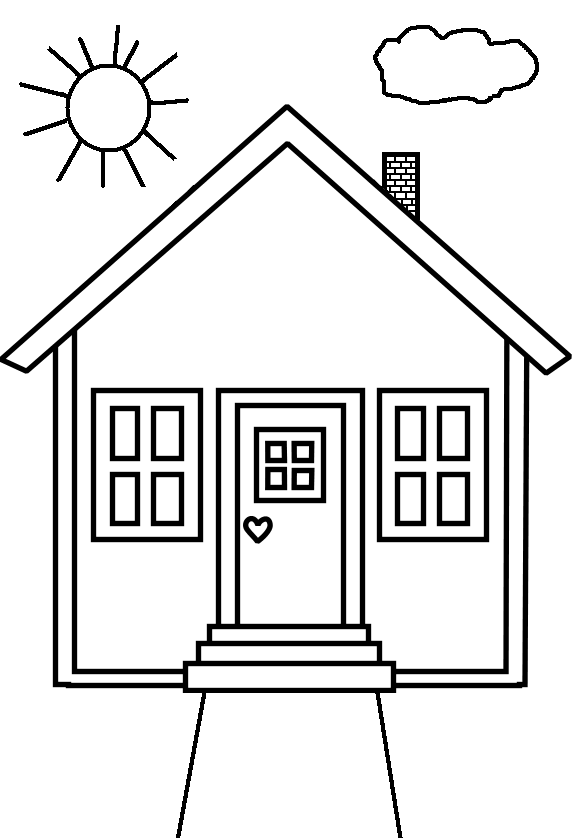 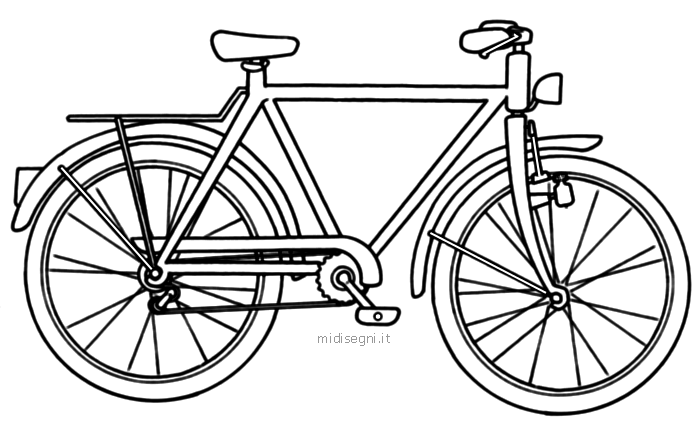    ALBERO             ELEFANTE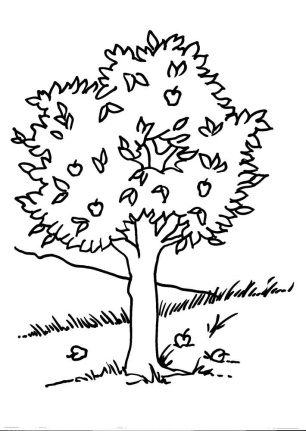 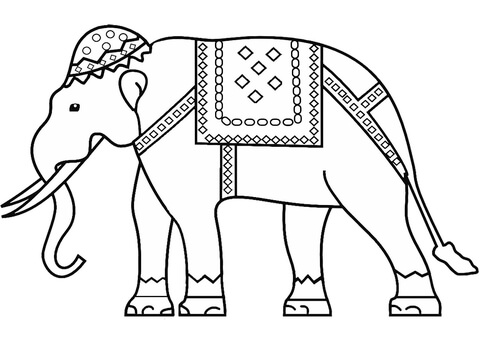 VEROFALSOPAOLO ABITA IN CENTROXPAOLO ABITA LONTANO DAI  GIARDINIXLA FERMATA DELL’AUTOBUS E’ A 100 METRI DA SUPERMERCATOXLA POSTA E’ LONTANA DALLE SCUOLE MEDIEXIL QUARTIERE HA POCHE COMODITA’XPAOLO E’ CONTENTO DI ABITARE IN QUESTO QUARTIEREXC’E’ (singolare = uno)CI SONO (plurale = tanti)MOVIMENTO DI PERSONENEGOZISUPERMERCATOGIARDINIFERMATA DELL’ AUTOBUSSCUOLE MEDIEQUESTURACOMODITA’